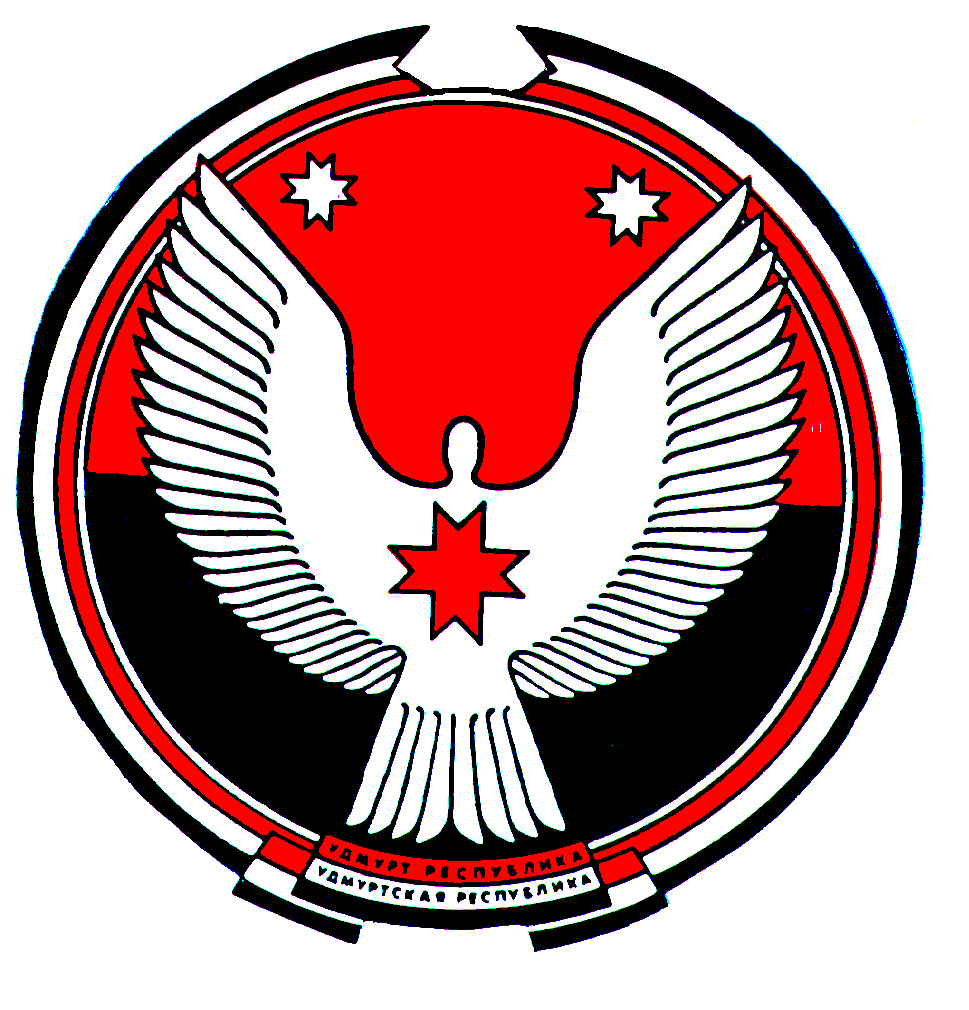 РЕШЕНИЕ Совет депутатов муниципального образования «Пыбьинское»«Пӧбья» муниципал кылдытэтысь депутат КенешО внесении изменений в Решение Совета депутатов муниципального образования«Пыбьинское» от «24» ноября 2014 года № 22-4   «О налоге на имуществофизических лиц на территории муниципального образования «Пыбьинское»Принято Советом депутатовмуниципального образования	В соответствии с Федеральными законами от 6 октября 2003 года № 131-ФЗ «Об общих принципах организации местного самоуправления в Российской Федерации», главой 32 Налогового кодекса РФ, на основании Устава муниципального образования «Пыбьинское», Совет депутатов муниципального образования «Пыбьинское» Р Е Ш А Е Т:1. Внести в Решение Совета депутатов муниципального образования «Пыбьинское» от 24 ноября 2014 года № 22-4 «О налоге на имущество физических лиц на территории муниципального образования «Пыбьинское» следующие изменения:Пункт 3 изложить в следующей редакции:«3. Помимо льгот, предусмотренных статьей 407 Налогового кодекса Российской Федерации, установить налоговые льготы по налогу на имущество физических лиц в размере 100% от суммы исчисленного налога для следующих категорий налогоплательщиков:1) члены многодетных малообеспеченных семей, воспитывающих (имеющих на иждивении) трех и более детей, не достигших возраста 18 лет, а также детей, обучающихся в организациях, осуществляющих образовательную деятельность, по очной форме обучения, до окончания обучения, но не дольше чем до достижения ими возраста 23 лет;2) дети, не достигшие возраста 18 лет, а также дети, обучающиеся в организациях, осуществляющих образовательную деятельность, по очной форме обучения, до окончания обучения, но не дольше чем до достижения ими возраста 23 лет, находящиеся на иждивении родителей-инвалидов I и II групп инвалидности;3) дети-сироты; дети, оставшиеся без попечения родителей; лица из числа детей-сирот и детей, оставшихся без попечения родителей, обучающиеся в организациях, осуществляющих образовательную деятельность, по очной форме обучения до окончания обучения, но не дольше чем до достижения ими возраста 23 лет.»        2) Пункт 4 изложить в следующей редакции:«Лица, имеющие в соответствии с пунктом 3 настоящего Решения право на налоговую льготу, представляют в налоговый орган ежегодно в срок до 1 ноября года, являющегося налоговым периодом, следующие документы, подтверждающие право налогоплательщика на налоговую льготу:3)  Пункт 5 изложить в следующей редакции:«5. Установить следующие основания и порядок применения налоговых льгот, предусмотренных пунктом 4 настоящего решения:5.1. налоговая льгота предоставляется в размере подлежащей уплате налогоплательщиком суммы налога в отношении объекта налогообложения, находящегося в собственности налогоплательщика и не используемого налогоплательщиком в предпринимательской деятельности;5.2. при определении подлежащей уплате налогоплательщиком суммы налога налоговая льгота предоставляется в отношении одного объекта налогообложения каждого вида по выбору налогоплательщика вне зависимости от количества оснований для применения налоговых льгот;5.3. налоговая льгота предоставляется в отношении следующих видов объектов налогообложения:1) квартира или комната;2) жилой дом;3) помещение или сооружение, указанные в подпункте 14 пункта 1 статьи 407 Налогового кодекса РФ;4) хозяйственное строение или сооружение, указанные в подпункте 15 пункта 1 статьи 407 Налогового кодекса РФ;5) гараж или машино-место.5.4. налоговая льгота не предоставляется в отношении объектов налогообложения, указанных в подпункте 2 пункта 2 статьи 406 Налогового кодекса Российской Федерации.»2. Настоящее решение вступает в силу с момента официального опубликования и распространяется на правоотношения, возникающие с 01 января 2015 года.Глава муниципальногообразования «Пыбьинское»			                   А.И.Максимов	с.Пыбья08.04.2016 г.№ 35-6Категория налогоплательщиков, имеющих право на налоговую льготуДокументы, подтверждающие право налогоплательщика на налоговую льготучлены многодетных малообеспеченных семей, воспитывающих (имеющих на иждивении) трех и более детей, не достигших возраста 18 лет, а также детей, обучающихся в организациях, осуществляющих образовательную деятельность, по очной форме обучения до окончания обучения, но не дольше чем до достижения ими возраста 23 летдокумент, удостоверяющий личность;удостоверение многодетного родителя (опекуна (попечителя)), выданное в соответствии с постановлением Правительства УР от 20.11.2006г. №127 «О реализации Закона Удмуртской Республики от 5 мая 2006 года №13-РЗ «О мерах по социальной поддержке многодетных семей» (зелёного цвета);справка с места жительства о составе семьи;свидетельство о заключении брака;свидетельства о рождении детей;документы, подтверждающие обучение детей в возрасте от 18 до 23 лет в образовательных учрежденияхдети, не достигшие возраста 18 лет, а также дети, обучающиеся в организациях, осуществляющих образовательную деятельность, по очной форме обучения до окончания обучения, но не дольше чем до достижения ими возраста 23 лет, находящиеся на иждивении родителей-инвалидов I и II групп инвалидностидокумент, удостоверяющий личность;удостоверение инвалида;справка учреждения медико-социальной экспертизы (ВТЭК) об инвалидности;справка с места жительства о составе семьи;свидетельство о заключении брака;свидетельства о рождении детей;документы, подтверждающие обучение детей в возрасте от 18 до 23 лет в образовательных учрежденияхдети-сироты; дети, оставшиеся без попечения родителей; лица из числа детей-сирот и детей, оставшихся без попечения родителей,  обучающиеся в организациях, осуществляющих образовательную деятельность, по очной форме обучения до окончания обучения, но не дольше чем до достижения ими возраста 23 летдокумент, удостоверяющий личность;справка, выданная органом опеки и попечительства Администрации МО «Балезинский район», подтверждающая статус ребёнка-сироты или ребёнка, оставшегося без попечения родителей, статус лица из числа детей-сирот и детей, оставшихся без попечения родителей;документы, подтверждающие обучение в образовательных учреждениях, для лиц из числа детей-сирот и детей, оставшихся без попечения родителей, в возрасте от 18 до 23 лет